Kariong Mountains High School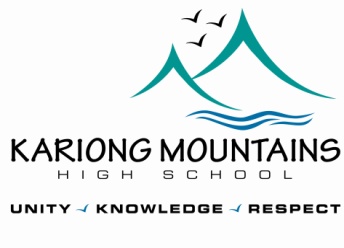 Stage 5 Assessment TaskScience FacultyMarking Criteria					NAME: ____________________________________________Name: _______________________________________________    Class:____________________Preliminary Marine studiesPreliminary Marine studiesPreliminary Marine studiesPreliminary Marine studiesPreliminary Marine studiesPreliminary Marine studiesPreliminary Marine studiesPreliminary Marine studiesPreliminary Marine studiesPreliminary Marine studiesPreliminary Marine studiesTitle:Title:Practical Snorkelling TestPractical Snorkelling TestPractical Snorkelling TestTask Number:    1Task TypeTask Typewritten taskwritten taskWeighting of Task:Weighting of Task:Weighting of Task:30%    Marks:Marks:Task will be marked out of 25Task will be marked out of 25Task will be marked out of 25Task will be marked out of 25Task will be marked out of 25Date Set:Date Set:Date Set:23/2/15Date Due:Date Due:Monday23/3/15Monday23/3/15Class:Class:11 MarineStudent’s Name:Student’s Name:Student’s Name:Teacher’s Name:Teacher’s Name:Mrs M. MillerMrs M. MillerMrs M. MillerMrs M. MillerMrs M. MillerDescription of  Outcomes Assessed:Description of  Outcomes Assessed:Description of  Outcomes Assessed:Description of  Outcomes Assessed:Description of  Outcomes Assessed:Description of  Outcomes Assessed:Description of  Outcomes Assessed:Description of  Outcomes Assessed:Description of  Outcomes Assessed:Description of  Outcomes Assessed:Description of  Outcomes Assessed:5.1.1identifies and describes a range of marine and aquatic ecosystems and investigates their complex interrelationshipsidentifies and describes a range of marine and aquatic ecosystems and investigates their complex interrelationshipsidentifies and describes a range of marine and aquatic ecosystems and investigates their complex interrelationshipsidentifies and describes a range of marine and aquatic ecosystems and investigates their complex interrelationshipsidentifies and describes a range of marine and aquatic ecosystems and investigates their complex interrelationshipsidentifies and describes a range of marine and aquatic ecosystems and investigates their complex interrelationshipsidentifies and describes a range of marine and aquatic ecosystems and investigates their complex interrelationshipsidentifies and describes a range of marine and aquatic ecosystems and investigates their complex interrelationshipsidentifies and describes a range of marine and aquatic ecosystems and investigates their complex interrelationshipsidentifies and describes a range of marine and aquatic ecosystems and investigates their complex interrelationships5.5.1selects and uses a broad range of contemporary materials, equipment and techniques with confidence in aquaculture and marine settingsselects and uses a broad range of contemporary materials, equipment and techniques with confidence in aquaculture and marine settingsselects and uses a broad range of contemporary materials, equipment and techniques with confidence in aquaculture and marine settingsselects and uses a broad range of contemporary materials, equipment and techniques with confidence in aquaculture and marine settingsselects and uses a broad range of contemporary materials, equipment and techniques with confidence in aquaculture and marine settingsselects and uses a broad range of contemporary materials, equipment and techniques with confidence in aquaculture and marine settingsselects and uses a broad range of contemporary materials, equipment and techniques with confidence in aquaculture and marine settingsselects and uses a broad range of contemporary materials, equipment and techniques with confidence in aquaculture and marine settingsselects and uses a broad range of contemporary materials, equipment and techniques with confidence in aquaculture and marine settingsselects and uses a broad range of contemporary materials, equipment and techniques with confidence in aquaculture and marine settings5.5.2demonstrates safe and responsible use of a range of materials, equipment and techniques in different aquaculture, marine and maritime situationsdemonstrates safe and responsible use of a range of materials, equipment and techniques in different aquaculture, marine and maritime situationsdemonstrates safe and responsible use of a range of materials, equipment and techniques in different aquaculture, marine and maritime situationsdemonstrates safe and responsible use of a range of materials, equipment and techniques in different aquaculture, marine and maritime situationsdemonstrates safe and responsible use of a range of materials, equipment and techniques in different aquaculture, marine and maritime situationsdemonstrates safe and responsible use of a range of materials, equipment and techniques in different aquaculture, marine and maritime situationsdemonstrates safe and responsible use of a range of materials, equipment and techniques in different aquaculture, marine and maritime situationsdemonstrates safe and responsible use of a range of materials, equipment and techniques in different aquaculture, marine and maritime situationsdemonstrates safe and responsible use of a range of materials, equipment and techniques in different aquaculture, marine and maritime situationsdemonstrates safe and responsible use of a range of materials, equipment and techniques in different aquaculture, marine and maritime situations5.6.1identifies and describes a range of aquaculture, marine and maritime vocations and leisure pursuitsidentifies and describes a range of aquaculture, marine and maritime vocations and leisure pursuitsidentifies and describes a range of aquaculture, marine and maritime vocations and leisure pursuitsidentifies and describes a range of aquaculture, marine and maritime vocations and leisure pursuitsidentifies and describes a range of aquaculture, marine and maritime vocations and leisure pursuitsidentifies and describes a range of aquaculture, marine and maritime vocations and leisure pursuitsidentifies and describes a range of aquaculture, marine and maritime vocations and leisure pursuitsidentifies and describes a range of aquaculture, marine and maritime vocations and leisure pursuitsidentifies and describes a range of aquaculture, marine and maritime vocations and leisure pursuitsidentifies and describes a range of aquaculture, marine and maritime vocations and leisure pursuitsLearning areas Assessed:Learning areas Assessed:Learning areas Assessed:Learning areas Assessed:Learning areas Assessed:Learning areas Assessed:Learning areas Assessed:Learning areas Assessed:Learning areas Assessed:Learning areas Assessed:Learning areas Assessed:Snorkelling skills and planning a snorkelling trip Snorkelling skills and planning a snorkelling trip Snorkelling skills and planning a snorkelling trip Snorkelling skills and planning a snorkelling trip Snorkelling skills and planning a snorkelling trip Snorkelling skills and planning a snorkelling trip Snorkelling skills and planning a snorkelling trip Snorkelling skills and planning a snorkelling trip Snorkelling skills and planning a snorkelling trip Snorkelling skills and planning a snorkelling trip Snorkelling skills and planning a snorkelling trip Assessment Task:Assessment Task:Assessment Task:Assessment Task:Assessment Task:Assessment Task:Assessment Task:Assessment Task:Assessment Task:Assessment Task:Assessment Task:CriteriaMarkProvides a comprehensive dive plan including all required points. Marks for each section included.Location and name of snorkelling site, history on Terrigal Haven, 6 key ways the site is used for (1 mark for each mentioned)labelled  and sourced map of snorkelling area including entries and exits (including 2 exits and emergency exit) (2 marks)snorkelling route clearly identified and any hazards markedpurpose of the snorkel outlinedTide and weather predicted for the date included, detailed plan of activity for the day ( times, people, equipment, places, etc)Safety equipment listGroup requirements5 key points for correct decompression technique on how to correctly decompress your ears when snorkelling , 5 key points to care and clean your equipment correctly  11621111155Provides a dive plan including most required points. Marks for each section included.Location and name of snorkelling sitehistory on Terrigal Haven, 4 key ways the site is used for (1 mark for each mentioned)labelled  and sourced map of snorkelling area including entries and exits (including 2 exits    and emergency exit) (2 marks)snorkelling route clearly identified and any hazards markedpurpose of the snorkel outlinedTide and weather predicted for the date included, detailed plan of activity for the day (times, people, equipment, places, etc)Safety equipment list Group requirements 4 key points for correct decompression technique on how to correctly decompress your ears when snorkelling  4 key points to care and clean your equipment correctly  11421111144Provides some factors in the dive plan. Marks for each section included.Location and name of snorkelling sitehistory on Terrigal Haven, 3 key ways the site is used for (1 mark for each mentioned)labelled  and sourced map of snorkelling area including entries and exits (including 2 exits    and no emergency exit) (1 marks)snorkelling route clearly identified and any hazards markedpurpose of the snorkel outlinedTide and weather predicted for the date included, detailed plan of activity for the day (times, people, equipment, places, etc)Safety equipment list Group requirements 3 key points for correct decompression technique on how to correctly decompress your ears when snorkelling  3 key points to care and clean your equipment correctly  11311111133Feedback: